ENEMOH CHIDIEBERE 17/ENG04/021ELECT/ELECT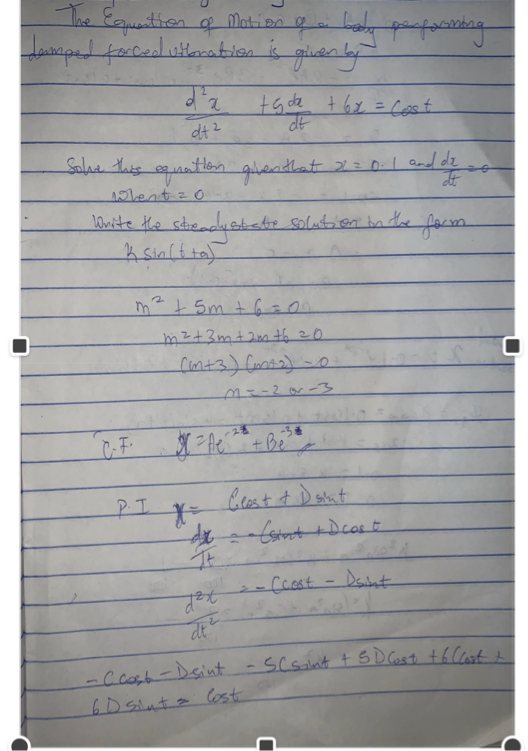 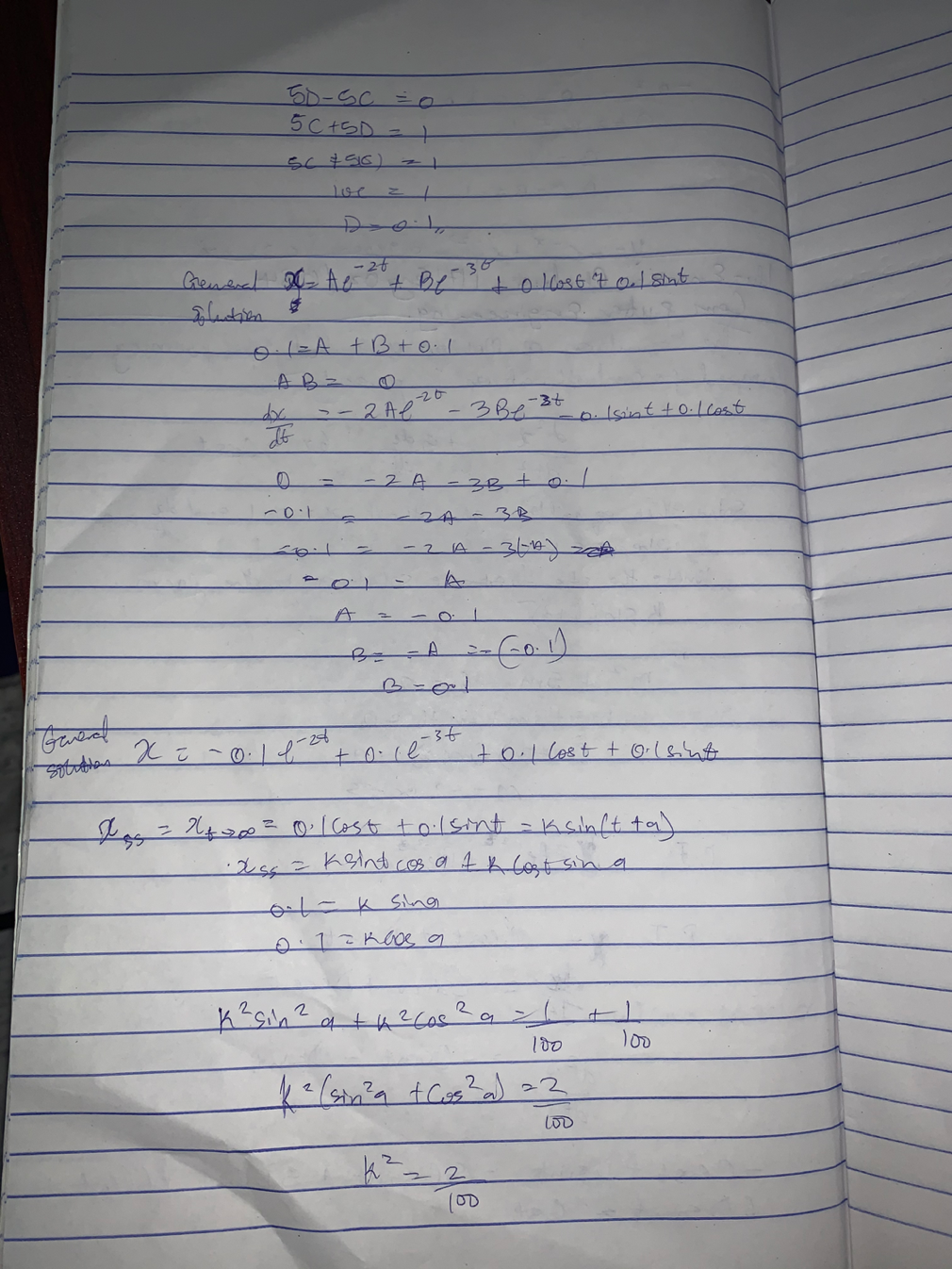 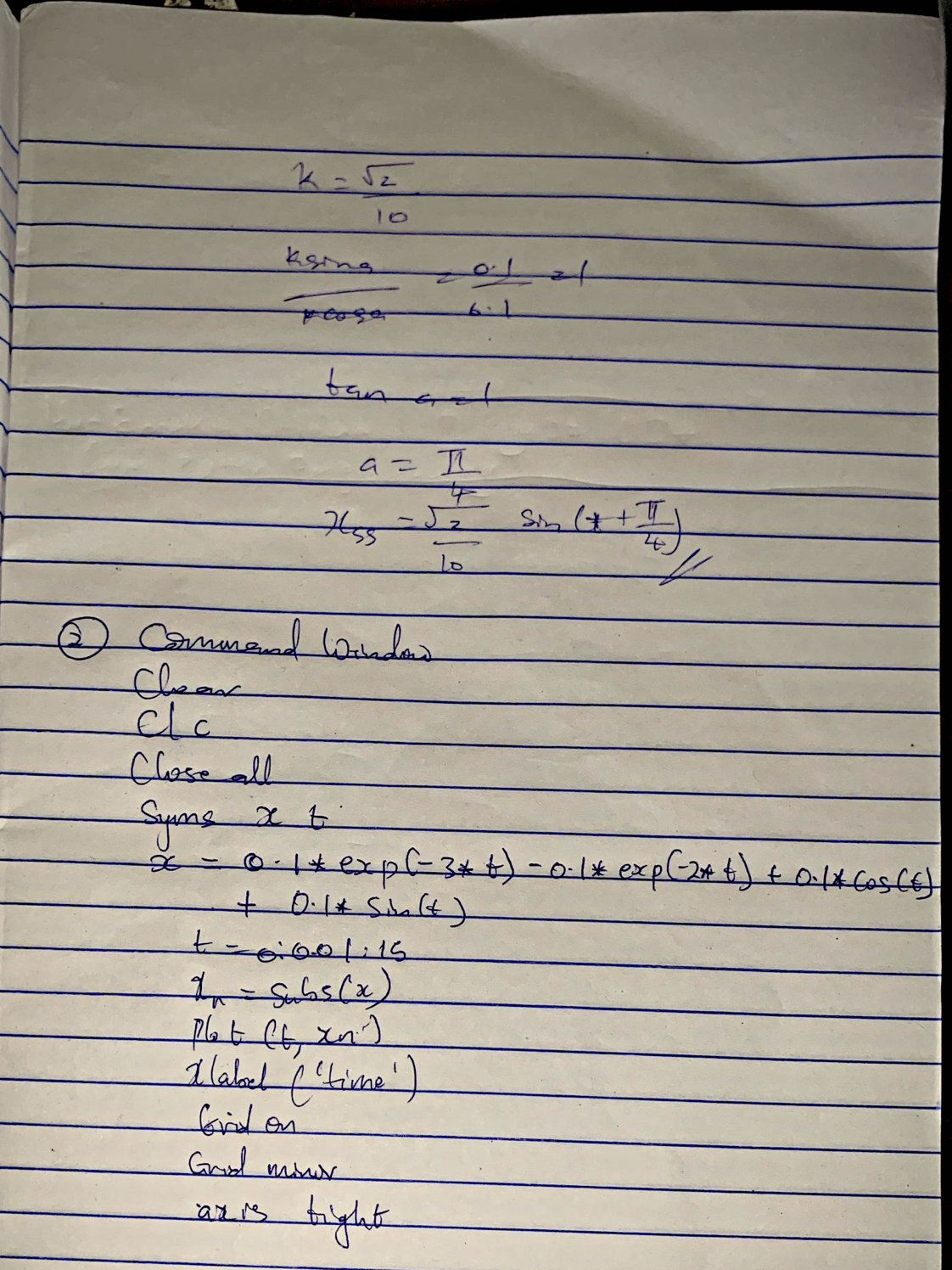 